ՈՐՈՇՈՒՄ N 77-Ն23 ՀՈՒԼԻՍԻ 2019թ.ՀԱՅԱՍՏԱՆԻ ՀԱՆՐԱՊԵՏՈՒԹՅԱՆ ՍՅՈՒՆԻՔԻ ՄԱՐԶԻ ԿԱՊԱՆ ՀԱՄԱՅՆՔԻ ԱՎԱԳԱՆՈՒ 2018 ԹՎԱԿԱՆԻ ԴԵԿՏԵՄԲԵՐԻ 27-Ի ԹԻՎ 143-Ն ՈՐՈՇՄԱՆ ՄԵՋ ԼՐԱՑՈՒՄՆԵՐ ԿԱՏԱՐԵԼՈՒ ՄԱՍԻՆՂեկավարվելով «Նորմատիվ իրավական ակտերի մասին» Հայաստանի Հանրապետության օրենքի 33-րդ և 34-րդ հոդվածների դրույթներով և հաշվի առնելով համայնքի ղեկավարի առաջարկությունը համայնքի ավագանին որոշում  է 1. ՀՀ Սյունիքի մարզի, Կապան համայնքի ավագանու 2018 թվականի դեկտեմբերի  27-ի «Կապան համայնքում տեղական տուրքերի և վճարների տեսակները և դրույքաչափերը սահմանելու մասին» թիվ 143-Ն որոշման մեջ կատարել հետևյալ լրացումները՝1) Որոշման թիվ 2 հավելվածի 1-ին կետի 1)-ին ենթակետը լրացնել հետևյալ բովանդակությամբ նոր՝ զ. պարբերությամբ. «զ. փչովի բատուտ՝  10 րոպեն -  200 ՀՀ դրամ»։2) Որոշման թիվ 2 հավելվածի 1-ին կետը լրացնել հետևյալ բովանդակությամբ նոր՝              3-րդ ենթակետով.«3) հասարակական զուգարանից օգտվելու վճարը    50 (հիսուն) ՀՀ դրամ՝ մեկ անձի համար»։Կողմ( 9 )`ԱՆՏՈՆՅԱՆ ԱՐԵՆ                                       ՀԱՐՈՒԹՅՈՒՆՅԱՆ ՀԱՅԿԱՍՐՅԱՆ ՎԱՉԵ					  ՄԱՐՏԻՐՈՍՅԱՆ ԿԱՐԵՆԴԱՆԻԵԼՅԱՆ ՎԱՀԵ                                     ՄԵՍՐՈՊՅԱՆ ՆԱՊՈԼԵՈՆ ԴԱՎԹՅԱՆ ՆԱՐԵԿ               		            ՄՈՎՍԻՍՅԱՆ ԺԱՆՀԱՐՈՒԹՅՈՒՆՅԱՆ ԿԱՄՈ	                           Դեմ ( 0 )Ձեռնպահ ( 0 )                   ՀԱՄԱՅՆՔԻ ՂԵԿԱՎԱՐ   		         ԳԵՎՈՐԳ ՓԱՐՍՅԱՆ2019թ. հուլիսի 23ք. Կապան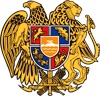 ՀԱՅԱՍՏԱՆԻ ՀԱՆՐԱՊԵՏՈՒԹՅՈՒՆ
ՍՅՈՒՆԻՔԻ ՄԱՐԶ
ԿԱՊԱՆ  ՀԱՄԱՅՆՔԻ  ԱՎԱԳԱՆԻ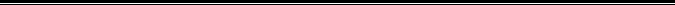 